Уважаемый Сергей Германович!В рамках публичных консультаций в соответствии с Порядком проведения оценки регулирующего воздействия проектов муниципальных нормативных правовых актов и экспертизы нормативных правовых актов, утвержденным постановлением Администрации Большесельского муниципального района от 08.06.2016 № 327, рассмотрен проект муниципального правового акта «Об утверждении Порядка и условий предоставления во владение и (или) в пользование имущества, включенного в Перечень  муниципального имущества, свободного от прав третьих лиц 
(за исключением права хозяйственного ведения, права оперативного управления, а также имущественных прав субъектов малого и среднего предпринимательства)» (далее – проект НПА, Порядок). В рамках установленных полномочий департамент сообщает следующее.1) В соответствии с пунктами 1.1 и 1.2 Порядка его действие распространяется на правоотношения, возникающие в рамках оказания имущественной поддержки, установленной статьей 18 Федерального закона от 24 июля 2007 года № 209-ФЗ «О развитии малого и среднего предпринимательства в Российской Федерации», в том числе физическим лицам, не являющимся индивидуальными предпринимателями и применяющим специальный налоговый режим «Налог на профессиональный доход».Вместе с тем разделы 2 «Условия предоставления имущества» и 4 «Условия расторжения договора аренды» не содержат положения, относящиеся к физическим лицам, не являющимся индивидуальными предпринимателями и применяющим специальный налоговый режим «Налог на профессиональный доход».2) Считаем необходимым в пункте 1.3 Порядка указать действующую на дату разработки проекта НПА МЦП развития малого и среднего предпринимательства в Большесельском муниципальном районе. 3) Пунктом 3.2.3 Порядка предусмотрено условие о предоставлении заявителем обязательных документов. Вместе с тем с учетом положений части 8 статьи 8 Федерального закона от 24 июля 2007 года № 209-ФЗ «О развитии малого и среднего предпринимательства в Российской Федерации» данное условие противоречитпунктам 3.2.2.5 и 3.2.4 Порядка.Учитывая изложенное, департамент полагает, что положения, установленные пунктом 3.2.3 в части применения пункта 3.2.2.5 проекта НПА, вводят избыточные административные и иные ограничения, запреты и обязанности для субъектов предпринимательской деятельности.Дополнительно сообщаем, что проект НПА является нормативным правовым актом, в связи с чем считаем необходимым внести в пункт 3 проекта изменения, заменив способ вступления в силу акта с «подписания» на «опубликование».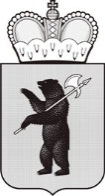 ДЕПАРТАМЕНТИМУЩЕСТВЕННЫХ И ЗЕМЕЛЬНЫХОТНОШЕНИЙЯРОСЛАВСКОЙ ОБЛАСТИЧелюскинцев пл., д. 10/3, г. Ярославль, 150000Телефон (4852) 40-14-31,факс (4852) 30-87-41e-mail: dizo@yarregion.ruhttp://yarregion.ru/depts/dugiОКПО 00097695, ОГРН 1027600691469,ИНН/КПП 7604016214/760401001  04.03.2021г.  №  их.28-2044/21На №        от        Исполняющему обязанности Главы Большесельскогомуниципального района С.Г. ВиноградовуИсполняющий обязанности    директора департаментаА.В. Желиховская